Publicado en Madrid el 01/03/2023 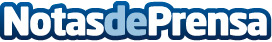 Parkia proporciona el pago por reconocimiento de matrícula a los usuarios de EasyParkParkia, una de las empresas líderes de aparcamientos públicos en España, ha firmado un acuerdo con la app de estacionamiento líder en Europa, EasyPark, para ofrecer a sus usuarios la tecnología contactless de pago por reconocimiento de matrículaDatos de contacto:Dpto Comunicacion Parkia91 401 26 96Nota de prensa publicada en: https://www.notasdeprensa.es/parkia-proporciona-el-pago-por-reconocimiento Categorias: Automovilismo Sociedad Madrid Dispositivos móviles Industria Automotriz http://www.notasdeprensa.es